All individuals (volunteers, contractors or others) who may potentially spend time with or come into contact with youth, must pass a criminal background check before involvement in any Touch Em All (TEA) activity.The criminal background process is as follows:Volunteer, Contractor, or Other must submit their full name and driver’s license number to TEA.  TEA sends that information to the Greensboro Police Department, who will conduct the background check. (All felonies, misdemeanors and warrants will be indicated.)The GPD then reports results to TEA who makes the final determination.All felonies, warrants and sex offender returns will result in an immediate denial.Misdemeanors will be considered on a case by case basis with specific consideration given to the type and date of the offense.  However, most misdemeanors will result in denial.  *Individuals who are current public school employees and who have been vetted and screened by those school systems may not be required to go through the additional criminal background process.Other Considerations and Policies:Any volunteer under the age of 18 (whose criminal records may not be available) must be placed in a service area in which he/she will be accompanied by a TEA official or approved adult volunteer at all times.In addition to a required criminal background check, references may be requested prior to approval for any volunteer applicant who will likely be participating in specific activities with youth or who may transport youth at any point. Any volunteer who will be responsible for transporting youth must pass a driving records check as well.All volunteer applicants must pass a basic interview, and some will be required to pass a more rigorous interview process based on the likely activities in which that volunteer will be involved.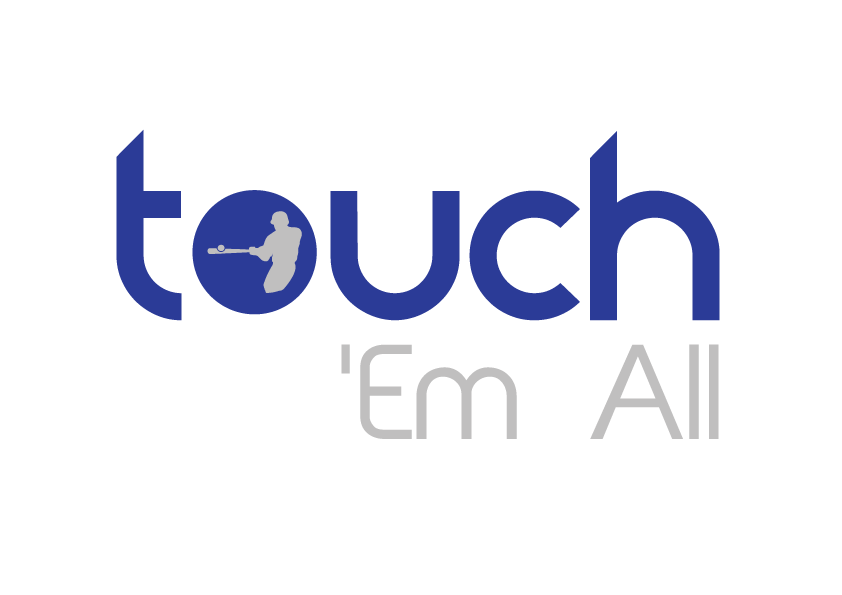 VOLUNTEER APPLICATIONOur nonprofit organization is built upon the participation of volunteers who support our mission. If you agree with our mission and are willing to be interviewed and have a criminal background check completed, we encourage you to complete this application. The information on this form will be kept confidential and will help us find the most satisfying and appropriate volunteer opportunity for you.  Thank you for your interest in our organization. Name: __________________________________________________ Address: ________________________________________________ City:___________________________ State:_____ Zip:_____________ Phone: _____________________ Email: _______________________ Employer: ______________________ Position: _________________ Driver’s License Number: ____________________________ Issuing State ___________Any special talents or skills you have that you feel would benefit our organization?  ___________________________________________________Interests:  Please tell us in which areas you are interested in volunteering:____  Associate Middle School/High School Coach____  Camp Instructor (Baseball or Softball)____  Fundraising____  Mentoring/Enrichment____  Facility/Field Renovation or Improvement____  Equipment Donation Drive____  Whatever Is NeededAny physical limitations? ____________________________________ In case of emergency contact: _______________________________ As a volunteer of our organization I agree to abide by the policies and procedures. I understand that I will be volunteering at my own risk and that the organization, its employees and affiliates, cannot assume any responsibility for any liability for any accident, injury or health problem which may arise from any volunteer work I perform for the organization. I agree that all the work I do is on a volunteer basis and I am not eligible to receive any monetary payment or reward. Signature: ____________________________  Date: _______________To find out more about our organization, our mission and our activities, please visit www.2touchemall.com